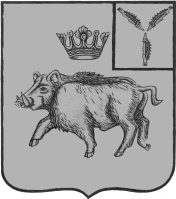 СОВЕТ БАЛТАЙСКОГО МУНИЦИПАЛЬНОГО ОБРАЗОВАНИЯ БАЛТАЙСКОГО МУНИЦИПАЛЬНОГО РАЙОНАСАРАТОВСКОЙ ОБЛАСТИШестьдесят первое  заседание Совета третьего созываРЕШЕНИЕот 29.08.2018 № 216с. БалтайО принятии Устава Балтайского муниципальногообразования Балтайского муниципальногорайона Саратовской областиВо исполнение Федеральных законов от 6 октября 2003 года № 131-ФЗ «Об общих принципах организации местного самоуправления в Российской Федерации», от 21 июля 2005 года № 97-ФЗ «О государственной регистрации уставов муниципальных образований», руководствуясь статьей 21 Устава Балтайского муниципального образования Балтайского муниципального района Саратовской области, Совет Балтайского муниципального образования Балтайского муниципального района Саратовской области РЕШИЛ:1. Принять Устав Балтайского муниципального образования Балтайского муниципального района Саратовской области.2. Направить Устав Балтайского муниципального образования Балтайского муниципального района Саратовской области в Управление Министерства юстиции Российской Федерации по Саратовской области.3. Опубликовать Устав Балтайского муниципального образования Балтайского муниципального района Саратовской области после государственной регистрации на официальном сайте администрации Балтайского муниципального района Саратовской области.Глава Балтайского муниципального образования 				    Т.В. Перепелова